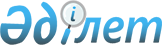 О городском бюджете на 2012-2014 годыРешение 43 сессии Саранского городского маслихата Карагандинской области от 12 декабря 2011 года N 665. Зарегистрировано Управлением юстиции города Сарани Карагандинской области 27 декабря 2011 года N 8-7-128

      В соответствии с Бюджетным кодексом Республики Казахстан от 4 декабря 2008 года, Законом Республики Казахстан от 23 января 2001 года "О местном государственном управлении и самоуправлении в Республике Казахстан", Саранский городской маслихат РЕШИЛ:



      1. Утвердить городской бюджет на 2012 – 2014 годы согласно приложениям 1, 2, 3 соответственно, в том числе на 2012 год, согласно приложению 1, в следующих объемах:

      1) доходы – 4002656 тыс. тенге, в том числе по:

      налоговым поступлениям – 702055 тысяч тенге;

      неналоговым поступлениям – 5783 тысяч тенге;

      поступления от продажи основного капитала – 2698 тысяч тенге;

      поступлениям трансфертов – 3238805 тысяч тенге;

      2) затраты – 4020382 тысяч тенге;

      3) чистое бюджетное кредитование – 115665 тысяч тенге: 

      бюджетные кредиты – 115665 тысяч тенге;

      погашение бюджетных кредитов – 0 тысяч тенге;

      4) сальдо по операциям с финансовыми активами – 10000 тысяч тенге:

      приобретение финансовых активов – 10000 тысяч тенге;

      поступления от продажи финансовых активов государства – 0 тысяч тенге;

      5) дефицит (профицит) бюджета – минус 115665 тысяч тенге;

      6) финансирование дефицита (использование профицита) бюджета – 458157 тысяч тенге:

      поступление займов – 115665 тысяч тенге;

      погашение займов – 0 тысяч тенге;

      используемые остатки бюджетных средств – 27726 тысяч тенге.

      Сноска. Пункт 1 с изменениями, внесенными решениями Саранского городского маслихата Карагандинской области от 06.04.2012 N 35 (вводится в действие с 01.01.2012); от 11.06.2012 N 63 (вводится в действие с 01.01.2012); от 14.08.2012 N 83 (вводится в действие с 01.01.2012); от 25.10.2012 N 110 (вводится в действие с 01.01.2012); от 09.11.2012 N 118 (вводится в действие с 01.01.2012); от 22.11.2012 N 126 (вводится в действие с 01.01.2012); от 06.12.2012 N 134 (вводится в действие с 01.01.2012).



      2. Установить на 2012 год нормативы распределения доходов в городской бюджет в следующих размерах:

      1) по индивидуальному подоходному налогу – 50 процентов;

      2) по социальному налогу - 50 процентов.



      3. Утвердить перечень бюджетных программ, не подлежащих секвестру в процессе исполнения городского бюджета на 2012 год, согласно приложению 4 к настоящему решению. 



      4. Утвердить бюджет поселка Актас, согласно приложению 5 к настоящему решению.



      5. Утвердить резерв акимата города Сарани на 2012 год в размере 14211 тысяч тенге.



      6. Настоящее решение вводится в действие с 1 января 2012 года.      Председатель сессии                        В. Закамолкин      Секретарь маслихата                        Р. Бекбанов

Приложение 1

к решению 43 сессии

Саранского городского маслихата

от 12 декабря 2011 года N 665 

Городской бюджет на 2012 год      Сноска. Приложение 1 в редакции решения Саранского городского маслихата Карагандинской области от 06.12.2012 N 134 (вводится в действие с 01.01.2012).

Приложение 2

к решению 43 сессии

Саранского городского маслихата

от 12 декабря 2011 года N 665 

Городской бюджет на 2013 год

Приложение 3

к решению 43 сессии

Саранского городского маслихата

от 12 декабря 2011 года N 665 

Городской бюджет на 2014 год

Приложение 4

к решению 43 сессии

Саранского городского маслихата

от 12 декабря 2011 года N 665 

Перечень местных бюджетных программ, не подлежащих секвестру в процессе исполнения городского бюджета на 2012 год

Приложение 5

к решению 43 сессии

Саранского городского маслихата

от 12 декабря 2011 года N 665 

Бюджет поселка Актас на 2012 год
					© 2012. РГП на ПХВ «Институт законодательства и правовой информации Республики Казахстан» Министерства юстиции Республики Казахстан
				КатегорияКатегорияКатегорияКатегорияСумма (тысяч тенге)КлассКлассКлассСумма (тысяч тенге)ПодклассПодклассСумма (тысяч тенге)НаименованиеСумма (тысяч тенге)12345I. Доходы40026561Налоговые поступления70758801Подоходный налог2083882Индивидуальный подоходный налог20838803Социальный налог1495641Социальный налог14956404Hалоги на собственность2884271Hалоги на имущество342683Земельный налог2003904Hалог на транспортные средства537585Единый земельный налог1105Внутренние налоги на товары, работы и услуги532192Акцизы26173Поступления за использование природных и других ресурсов400754Сборы за ведение предпринимательской и профессиональной деятельности98945Налог на игорный бизнес63308Обязательные платежи, взимаемые за совершение юридически значимых действий и (или) выдачу документов уполномоченными на то государственными органами или должностными лицами79901Государственная пошлина79902Неналоговые поступления1189301Доходы от государственной собственности101681Поступления части чистого дохода государственных предприятий3855Доходы от аренды имущества, находящегося в государственной собственности978306Прочие неналоговые поступления17251Прочие неналоговые поступления17253Поступления от продажи основного капитала2897003Продажа земли и нематериальных активов289701Продажа земли281982Продажа нематериальных активов7724Поступления трансфертов323880502Трансферты из вышестоящих органов государственного управления32388052Трансферты из областного бюджета32388056Поступления от продажи финансовых активов государства1540001Поступления от продажи финансовых активов государства154005Поступления от продажи коммунальных государственных учреждений и государственных предприятий в виде имущественного комплекса, иного государственного имущества, находящегося в оперативном управлении или хозяйственном ведении коммунальных государственных предприятий15400Функциональная группаФункциональная группаФункциональная группаФункциональная группаФункциональная группаСумма (тысяч тенге)Функциональная подгруппаФункциональная подгруппаФункциональная подгруппаФункциональная подгруппаСумма (тысяч тенге)Администратор бюджетных программАдминистратор бюджетных программАдминистратор бюджетных программСумма (тысяч тенге)ПрограммаПрограммаСумма (тысяч тенге)НаименованиеСумма (тысяч тенге)123456II. Затраты402038201Государственные услуги общего характера1338431Представительные, исполнительные и другие органы, выполняющие общие функции государственного правления102232112Аппарат маслихата района (города областного значения)14260001Услуги по обеспечению деятельности маслихата района (города областного значения)14260122Аппарат акима района (города областного значения)70022001Услуги по обеспечению деятельности акима района (города областного значения)57952003Капитальные расходы государственного органа12070123Аппарат акима района в городе, города районного значения, поселка, аула (села), аульного (сельского) округа17950001Услуги по обеспечению деятельности акима района в городе, города районного значения, поселка, аула (села), аульного (сельского) округа179502Финансовая деятельность19955452Отдел финансов района (города областного значения)19955001Услуги по реализации государственной политики в области исполнения бюджета района (города областного значения) и управления коммунальной собственностью района (города областного значения)16112003Проведение оценки имущества в целях налогообложения1052011Учет, хранение, оценка и реализация имущества, поступившего в коммунальную собственность27915Планирование и статистическая деятельность11656453Отдел экономики и бюджетного планирования района (города областного значения)11656001Услуги по реализации государственной политики в области формирования и развития экономической политики, системы государственного планирования и управления района (города областного значения)1165602Оборона24921Военные нужды2265122Аппарат акима района (города областного значения)2265005Мероприятия в рамках исполнения всеобщей воинской обязанности22652Организация работы по чрезвычайным ситуациям227122Аппарат акима района (города областного значения)227007Мероприятия по профилактике и тушению степных пожаров районного (городского) масштаба, а также пожаров в населенных пунктах, в которых не созданы органы государственной противопожарной службы22703Общественный порядок, безопасность, правовая, судебная, уголовно-исполнительная деятельность52151Правоохранительная деятельность5215458Отдел жилищно-коммунального хозяйства, пассажирского транспорта и автомобильных дорог района (города областного значения)5215021Обеспечение безопасности дорожного движения в населенных пунктах521504Образование12079901Дошкольное воспитание и обучение262179471Отдел образования, физической культуры и спорта района (города областного значения)262179003Обеспечение дошкольного воспитания и обучения259819025Увеличение размера доплаты за квалификационную категорию воспитателям детских садов, мини-центров, школ-интернатов: общего типа, специальных (коррекционных), специализированных для одаренных детей, организаций образования для детей-сирот и детей, оставшихся без попечения родителей, центров адаптации несовершеннолетних за счет трансфертов из республиканского бюджета23602Начальное, основное среднее и общее среднее образование907185471Отдел образования, физической культуры и спорта района (города областного значения)907185004Общеобразовательное обучение752007005Дополнительное образование для детей и юношества134473063Повышение оплаты труда учителям, прошедшим повышение квалификации по учебным программам АОО "Назарбаев Интеллектуальные школы" за счет трансфертов из республиканского бюджета661064Увеличение размера доплаты за квалификационную категорию учителям организаций начального, основного среднего, общего среднего образования: школы, школы-интернаты: (общего типа, специальных (коррекционных), специализированных для одаренных детей; организаций для детей-сирот и детей, оставшихся без попечения родителей) за счет трансфертов из республиканского бюджета200449Прочие услуги в области образования38626471Отдел образования, физической культуры и спорта района (города областного значения)32626009Приобретение и доставка учебников, учебно-методических комплексов для государственных учреждений образования района (города областного значения)15310020Ежемесячные выплаты денежных средств опекунам (попечителям) на содержание ребенка-сироты (детей-сирот), и ребенка (детей), оставшегося без попечения родителей за счет трансфертов из республиканского бюджета17316472Отдел строительства, архитектуры и градостроительства района (города областного значения)6000037Строительство и реконструкция объектов образования600005Здравоохранение9002Охрана здоровья населения900471Отдел образования, физической культуры и спорта района (города областного значения)900024Реализация мероприятий в рамках Государственной программы "Саламатты Қазақстан" на 2011-2015 годы за счет трансфертов из республиканского бюджета90006Социальная помощь и социальное обеспечение1759492Социальная помощь150395123Аппарат акима района в городе, города районного значения, поселка, аула (села), аульного (сельского) округа6165003Оказание социальной помощи нуждающимся гражданам на дому6165451Отдел занятости и социальных программ района (города областного значения)128388002Программа занятости32354005Государственная адресная социальная помощь1587006Оказание жилищной помощи16400007Социальная помощь отдельным категориям нуждающихся граждан по решениям местных представительных органов19802010Материальное обеспечение детей-инвалидов, воспитывающихся и обучающихся на дому1232014Оказание социальной помощи нуждающимся гражданам на дому30443016Государственные пособия на детей до 18 лет2832017Обеспечение нуждающихся инвалидов обязательными гигиеническими средствами и предоставление услуг специалистами жестового языка, индивидуальными помощниками в соответствии с индивидуальной программой реабилитации инвалида14878023Обеспечение деятельности центров занятости населения8860471Отдел образования, физической культуры и спорта района (города областного значения)15842012Социальная поддержка обучающихся и воспитанников организаций образования очной формы обучения в виде льготного проезда на общественном транспорте (кроме такси) по решению местных представительных органов158429Прочие услуги в области социальной помощи и социального обеспечения25554451Отдел занятости и социальных программ района (города областного значения)25554001Услуги по реализации государственной политики на местном уровне в области обеспечения занятости и реализации социальных программ для населения23052011Оплата услуг по зачислению, выплате и доставке пособий и других социальных выплат302021Капитальные расходы государственного органа220007Жилищно-коммунальное хозяйство19450681Жилищное хозяйство791822458Отдел жилищно-коммунального хозяйства, пассажирского транспорта и автомобильных дорог района (города областного значения)2000003Организация сохранения государственного жилищного фонда2000472Отдел строительства, архитектуры и градостроительства района (города областного значения)787293003Проектирование, строительство и (или) приобретение жилья государственного коммунального жилищного фонда616073004Проектирование, развитие, обустройство и (или) приобретение инженерно-коммуникационной инфраструктуры129946072Строительство и (или) приобретение служебного жилища и развитие (или) приобретение инженерно-коммуникационной инфраструктуры в рамках Программы занятости 202041274479Отдел жилищной инспекции района (города областного значения)2529001Услуги по реализации государственной политики на местном уровне в области жилищного фонда25292Коммунальное хозяйство1105398458Отдел жилищно-коммунального хозяйства, пассажирского транспорта и автомобильных дорог района (города областного значения)64254012Функционирование системы водоснабжения и водоотведения64254472Отдел строительства, архитектуры и градостроительства района (города областного значения)1041144005Развитие коммунального хозяйства619769006Развитие системы водоснабжения и водоотведения4213753Благоустройство населенных пунктов47848123Аппарат акима района в городе, города районного значения, поселка, аула (села), аульного (сельского) округа5909008Освещение улиц населенных пунктов3559009Обеспечение санитарии населенных пунктов850010Содержание мест захоронений и погребение безродных0011Благоустройство и озеленение населенных пунктов1500458Отдел жилищно-коммунального хозяйства, пассажирского транспорта и автомобильных дорог района (города областного значения)41939015Освещение улиц в населенных пунктах17502016Обеспечение санитарии населенных пунктов5970017Содержание мест захоронений и захоронение безродных1080018Благоустройство и озеленение населенных пунктов1738708Культура, спорт, туризм и информационное пространство1640151Деятельность в области культуры88208455Отдел культуры и развития языков района (города областного значения)88208003Поддержка культурно-досуговой работы882082Спорт2879471Отдел образования, физической культуры и спорта района (города областного значения)2879014Проведение спортивных соревнований на районном (города областного значения) уровне1371015Подготовка и участие членов сборных команд района (города областного значения) по различным видам спорта на областных спортивных соревнованиях15083Информационное пространство48155455Отдел культуры и развития языков района (города областного значения)37057006Функционирование районных (городских) библиотек35724007Развитие государственного языка и других языков народа Казахстана1333456Отдел внутренней политики района (города областного значения)11098002Услуги по проведению государственной информационной политики через газеты и журналы9428005Услуги по проведению государственной информационной политики через  16709Прочие услуги по организации культуры, спорта, туризма и информационного пространства24773455Отдел культуры и развития языков района (города областного значения)9210001Услуги по реализации государственной политики на местном уровне в области развития языков и культуры9210456Отдел внутренней политики района (города областного значения)15563001Услуги по реализации государственной политики на местном уровне в области информации, укрепления государственности и формирования социального оптимизма граждан12757003Реализация региональных программ в сфере молодежной политики280610Сельское, водное, лесное, рыбное хозяйство, особо охраняемые природные территории, охрана окружающей среды и животного мира, земельные отношения179451Сельское хозяйство8889474Отдел сельского хозяйства и ветеринарии района (города областного значения)8889001Услуги по реализации государственной политики на местном уровне в сфере сельского хозяйства и ветеринарии7600005Обеспечение функционирования скотомогильников (биотермических ям)116006Организация санитарного убоя больных животных173007Организация отлова и уничтожения бродячих собак и кошек10006Земельные отношения8330463Отдел земельных отношений района (города областного значения)8330001Услуги по реализации государственной политики в области регулирования земельных отношений на территории района (города областного значения)83309Прочие услуги в области сельского, водного, лесного, рыбного хозяйства, охраны окружающей среды и земельных отношений726474Отдел сельского хозяйства и ветеринарии района (города областного значения)726013Проведение противоэпизоотических мероприятий72611Промышленность, архитектурная, градостроительная и строительная деятельность235382Архитектурная, градостроительная и строительная деятельность23538472Отдел строительства, архитектуры и градостроительства района (города областного значения)23538001Услуги по реализации государственной политики в области строительства, архитектуры и градостроительства на местном уровне14538013Разработка схем градостроительного развития территории района, генеральных планов городов районного (областного) значения, поселков и иных сельских населенных пунктов900012Транспорт и коммуникации877131Автомобильный транспорт83708123Аппарат акима района в городе, города районного значения, поселка, аула (села), аульного (сельского) округа2000013Обеспечение функционирования автомобильных дорог в городах районного значения, поселках, аулах (селах), аульных (сельских) округах2000458Отдел жилищно-коммунального хозяйства, пассажирского транспорта и автомобильных дорог района (города областного значения)29400022Развитие транспортной инфраструктуры29400458Отдел жилищно-коммунального хозяйства, пассажирского транспорта и автомобильных дорог района (города областного значения)52308023Обеспечение функционирования автомобильных дорог523089Прочие услуги в сфере транспорта и коммуникаций4005458Отдел жилищно-коммунального хозяйства, пассажирского транспорта и автомобильных дорог района (города областного значения)4005037Субсидирование пассажирских перевозок по социально значимым городским (сельским), пригородным и внутрирайонным сообщениям400513Прочие2517663Поддержка предпринимательской деятельности и защита конкуренции15306469Отдел предпринимательства района (города областного значения)15306001Услуги по реализации государственной политики на местном уровне в области развития предпринимательства и промышленности 11906003Поддержка предпринимательской деятельности1200004Капитальные расходы государственного органа22009Прочие236460452Отдел финансов района (города областного значения)3237012Резерв местного исполнительного органа района (города областного значения)3237458Отдел жилищно-коммунального хозяйства, пассажирского транспорта и автомобильных дорог района (города областного значения)219716001Услуги по реализации государственной политики на местном уровне в области жилищно-коммунального хозяйства, пассажирского транспорта и автомобильных дорог17811013Капитальные расходы государственного органа2099044Проведение мероприятий по решению вопросов обустройства моногородов199806471Отдел образования, физической культуры и спорта района (города областного значения)13507001Услуги по обеспечению деятельности отдела образования, физической культуры и спорта11307018Капитальные расходы государственного органа220014Обслуживание долга491Обслуживание долга49452Отдел финансов района (города областного значения)49013Обслуживание долга местных исполнительных органов по выплате вознаграждений и иных платежей по займам из областного бюджета4915Трансферты38991Трансферты3899452Отдел финансов района (города областного значения)3899006Возврат неиспользованных (недоиспользованных) целевых трансфертов3899III. Чистое бюджетное кредитование115665Бюджетные кредиты11566513Прочие1156659Прочие115665458Отдел жилищно-коммунального хозяйства, пассажирского транспорта и автомобильных дорог района (города областного значения)115665039Бюджетные кредиты на проведение ремонта общего имущества объектов кондоминиум115665КатегорияКатегорияКатегорияКатегорияСумма (тысяч тенге)КлассКлассКлассСумма (тысяч тенге)ПодклассПодклассСумма (тысяч тенге)НаименованиеСумма (тысяч тенге)12345Погашение бюджетных кредитов05Погашение бюджетных кредитов001Погашение бюджетных кредитов01Погашение бюджетных кредитов, выданных из государственного бюджета0Функциональная группаФункциональная группаФункциональная группаФункциональная группаФункциональная группаСумма (тысяч тенге)Функциональная подгруппаФункциональная подгруппаФункциональная подгруппаФункциональная подгруппаСумма (тысяч тенге)Администратор бюджетных программАдминистратор бюджетных программАдминистратор бюджетных программСумма (тысяч тенге)ПрограммаПрограммаСумма (тысяч тенге)НаименованиеСумма (тысяч тенге)123456IV. Сальдо по операциям с финансовыми активами10000Приобретение финансовых активов1000013Прочие100009Прочие10000458Отдел жилищно-коммунального хозяйства, пассажирского транспорта и автомобильных дорог района (города областного значения)10000065Формирование или увеличение уставного капитала юридических лиц10000КатегорияКатегорияКатегорияКатегорияСумма (тысяч тенге)КлассКлассКлассСумма (тысяч тенге)ПодклассПодклассСумма (тысяч тенге)НаименованиеСумма (тысяч тенге)12345Поступление от продажи финансовых активов государства0НаименованиеСумма (тысяч тенге)12V. Дефицит (профицит) бюджета-458157VI. Финансирование дефицита (использование профицита) бюджета458157КатегорияКатегорияКатегорияКатегорияСумма (тысяч тенге)КлассКлассКлассСумма (тысяч тенге)ПодклассПодклассСумма (тысяч тенге)НаименованиеСумма (тысяч тенге)12345I. Доходы19249631Налоговые поступления79744701Подоходный налог2160752Индивидуальный подоходный налог21607503Социальный налог1334501Социальный налог13345004Hалоги на собственность3665071Hалоги на имущество963083Земельный налог2241234Hалог на транспортные средства460635Единый земельный налог1305Внутренние налоги на товары, работы и услуги760152Акцизы23963Поступления за использование природных и других ресурсов654964Сборы за ведение предпринимательской и профессиональной деятельности73525Налог на игорный бизнес77108Обязательные платежи, взимаемые за совершение юридически значимых действий и (или) выдачу документов уполномоченными на то государственными органами или должностными лицами54001Государственная пошлина54002Неналоговые поступления1371301Доходы от государственной собственности122681Поступления части чистого дохода государственных предприятий1635Доходы от аренды имущества, находящегося в государственной собственности1210506Прочие неналоговые поступления14451Прочие неналоговые поступления14453Поступления от продажи основного капитала269803Продажа земли и нематериальных активов26981Продажа земли26984Поступления трансфертов 111110502Трансферты из вышестоящих органов государственного управления11111052Трансферты из областного бюджета1111105Функциональная группаФункциональная группаФункциональная группаФункциональная группаФункциональная группаСумма (тысяч тенге)Функциональная подгруппа Функциональная подгруппа Функциональная подгруппа Функциональная подгруппа Сумма (тысяч тенге)Администратор бюджетных программАдминистратор бюджетных программАдминистратор бюджетных программСумма (тысяч тенге)ПрограммаПрограммаСумма (тысяч тенге)НаименованиеСумма (тысяч тенге)123456II. Затраты190882301Государственные услуги общего характера1256651Представительные, исполнительные и другие органы, выполняющие общие функции государственного управления93835112Аппарат маслихата района (города областного значения)15141001Услуги по обеспечению деятельности маслихата района (города областного значения)14841003Капитальные расходы государственного органа300122Аппарат акима района (города областного значения)57189001Услуги по обеспечению деятельности акима района (города областного значения)57189123Аппарат акима района в городе, города районного значения, поселка, аула (села), аульного (сельского) округа21505001Услуги по обеспечению деятельности акима района в городе, города районного значения, поселка, аула (села), аульного (сельского) округа215052Финансовая деятельность20893452Отдел финансов района (города областного значения)20893001Услуги по реализации государственной политики в области исполнения бюджета района (города областного значения) и управления коммунальной собственностью района (города областного значения)16893003Проведение оценки имущества в целях налогообложения1400011Учет, хранение, оценка и реализация имущества, поступившего в коммунальную собственность26005Планирование и статистическая деятельность10937453Отдел экономики и бюджетного планирования района (города областного значения)10937001Услуги по реализации государственной политики в области формирования и развития экономической политики, системы государственного планирования и управления района (города областного значения)1093702Оборона29791Военные нужды2735122Аппарат акима района (города областного значения)2735005Мероприятия в рамках исполнения всеобщей воинской обязанности27352Организация работы по чрезвычайным ситуациям244122Аппарат акима района (города областного значения)244007Мероприятия по профилактике и тушению степных пожаров районного (городского) масштаба, а также пожаров в населенных пунктах, в которых не созданы органы государственной противопожарной службы24403Общественный порядок, безопасность, правовая, судебная, уголовно-исполнительная деятельность59001Правоохранительная деятельность5900458Отдел жилищно-коммунального хозяйства, пассажирского транспорта и автомобильных дорог района (города областного значения)5900021Обеспечение безопасности дорожного движения в населенных пунктах590004Образование11822681Дошкольное воспитание и обучение234999471Отдел образования, физической культуры и спорта района (города областного значения)234999003Обеспечение дошкольного воспитания и обучения2349992Начальное, основное среднее и общее среднее образование930887471Отдел образования, физической культуры и спорта района (города областного значения)930887004Общеобразовательное обучение802928005Дополнительное образование для детей и юношества1279599Прочие услуги в области образования16382471Отдел образования, физической культуры и спорта района (города областного значения)16382009Приобретение и доставка учебников, учебно-методических комплексов для государственных учреждений образования района (города областного значения)1638206Социальная помощь и социальное обеспечение1900032Социальная помощь165494123Аппарат акима района в городе, города районного значения, поселка, аула (села), аульного (сельского) округа5568003Оказание социальной помощи нуждающимся гражданам на дому5568451Отдел занятости и социальных программ района (города областного значения)143144002Программа занятости27142005Государственная адресная социальная помощь2889006Оказание жилищной помощи36970007Социальная помощь отдельным категориям нуждающихся граждан по решениям местных представительных органов25161010Материальное обеспечение детей-инвалидов, воспитывающихся и обучающихся на дому1311014Оказание социальной помощи нуждающимся гражданам на дому29854016Государственные пособия на детей до 18 лет3767017Обеспечение нуждающихся инвалидов обязательными гигиеническими средствами и предоставление услуг специалистами жестового языка, индивидуальными помощниками в соответствии с индивидуальной программой реабилитации инвалида16050471Отдел образования, физической культуры и спорта района (города областного значения)16782012Социальная поддержка обучающихся и воспитанников организаций образования очной формы обучения в виде льготного проезда на общественном транспорте (кроме такси) по решению местных представительных органов167829Прочие услуги в области социальной помощи и социального обеспечения24509451Отдел занятости и социальных программ района (города областного значения)24509001Услуги по реализации государственной политики на местном уровне в области обеспечения занятости и реализации социальных программ для населения23957011Оплата услуг по зачислению, выплате и доставке пособий и других социальных выплат55207Жилищно-коммунальное хозяйство794131Жилищное хозяйство5004458Отдел жилищно-коммунального хозяйства, пассажирского транспорта и автомобильных дорог района (города областного значения)5004003Организация сохранения государственного жилищного фонда50042Коммунальное хозяйство1500458Отдел жилищно-коммунального хозяйства, пассажирского транспорта и автомобильных дорог района (города областного значения)1500012Функционирование системы водоснабжения и водоотведения15003Благоустройство населенных пунктов72909123Аппарат акима района в городе, города районного значения, поселка, аула (села), аульного (сельского) округа24922008Освещение улиц населенных пунктов11300009Обеспечение санитарии населенных пунктов1600010Содержание мест захоронений и погребение безродных22011Благоустройство и озеленение населенных пунктов12000458Отдел жилищно-коммунального хозяйства, пассажирского транспорта и автомобильных дорог района (города областного значения)47987015Освещение улиц в населенных пунктах21047016Обеспечение санитарии населенных пунктов10280017Содержание мест захоронений и захоронение безродных1500018Благоустройство и озеленение населенных пунктов1516008Культура, спорт, туризм и информационное пространство1851671Деятельность в области культуры92313455Отдел культуры и развития языков района (города областного значения)92313003Поддержка культурно-досуговой работы923132Спорт5832471Отдел образования, физической культуры и спорта района (города областного значения)5832014Проведение спортивных соревнований на районном (города областного значения) уровне1956015Подготовка и участие членов сборных команд района (города областного значения) по различным видам спорта на областных спортивных соревнованиях38763Информационное пространство57227455Отдел культуры и развития языков района (города областного значения)42551006Функционирование районных (городских) библиотек40101007Развитие государственного языка и других языков народа Казахстана2450456Отдел внутренней политики района (города областного значения)14676002Услуги по проведению государственной информационной политики через газеты и журналы 11412005Услуги по проведению государственной информационной политики через телерадиовещание32649Прочие услуги по организации культуры, спорта, туризма и информационного пространства29795455Отдел культуры и развития языков района (города областного значения)9989001Услуги по реализации государственной политики на местном уровне в области развития языков и культуры9989456Отдел внутренней политики района (города областного значения)19806001Услуги по реализации государственной политики на местном уровне в области информации, укрепления государственности и формирования социального оптимизма граждан16634003Реализация региональных программ в сфере молодежной политики317210Сельское, водное, лесное, рыбное хозяйство, особо охраняемые природные территории, охрана окружающей среды и животного мира, земельные отношения198601Сельское хозяйство11183474Отдел сельского хозяйства и ветеринарии района (города областного значения)11183001Услуги по реализации государственной политики на местном уровне в сфере сельского хозяйства и ветеринарии 9009005Обеспечение функционирования скотомогильников (биотермических ям) 182006Организация санитарного убоя больных животных272007Организация отлова и уничтожения бродячих собак и кошек17206Земельные отношения8677463Отдел земельных отношений района (города областного значения)8677001Услуги по реализации государственной политики в области регулирования земельных отношений на территории района (города областного значения)867711Промышленность, архитектурная, градостроительная и строительная деятельность179702Архитектурная, градостроительная и строительная деятельность17970472Отдел строительства, архитектуры и градостроительства района (города областного значения)17970001Услуги по реализации государственной политики в области строительства, архитектуры и градостроительства на местном уровне1797012Транспорт и коммуникации378691Автомобильный транспорт37869123Аппарат акима района в городе, города районного значения, поселка, аула (села), аульного (сельского) округа5000013Обеспечение функционирования автомобильных дорог в городах районного значения, поселках, аулах (селах), аульных (сельских) округах5000458Отдел жилищно-коммунального хозяйства, пассажирского транспорта и автомобильных дорог района (города областного значения)32869023Обеспечение функционирования автомобильных дорог3286913Прочие617293Поддержка предпринимательской деятельности и защита конкуренции12681469Отдел предпринимательства района (города областного значения)12681001Услуги по реализации государственной политики на местном уровне в области развития предпринимательства и промышленности 11994003Поддержка предпринимательской деятельности6879Прочие49048452Отдел финансов района (города областного значения)16277012Резерв местного исполнительного органа района (города областного значения) 16277458Отдел жилищно-коммунального хозяйства, пассажирского транспорта и автомобильных дорог района (города областного значения)22088001Услуги по реализации государственной политики на местном уровне в области жилищно-коммунального хозяйства, пассажирского транспорта и автомобильных дорог 22088471Отдел образования, физической культуры и спорта района (города областного значения)10683001Услуги по обеспечению деятельности отдела образования, физической культуры и спорта10683III. Чистое бюджетное кредитование0КатегорияКатегорияКатегорияКатегорияСумма (тысяч тенге)КлассКлассКлассСумма (тысяч тенге)ПодклассПодклассСумма (тысяч тенге)НаименованиеСумма (тысяч тенге)12345Погашение бюджетных кредитов05Погашение бюджетных кредитов001Погашение бюджетных кредитов01Погашение бюджетных кредитов, выданных из государственного бюджета0Функциональная группаФункциональная группаФункциональная группаФункциональная группаФункциональная группаСумма (тысяч тенге)Функциональная подгруппа Функциональная подгруппа Функциональная подгруппа Функциональная подгруппа Сумма (тысяч тенге)Администратор бюджетных программАдминистратор бюджетных программАдминистратор бюджетных программСумма (тысяч тенге)ПрограммаПрограммаСумма (тысяч тенге)НаименованиеСумма (тысяч тенге)123456IV. Сальдо по операциям с финансовыми активами16140Приобретение финансовых активов 1614013Прочие161409Прочие16140458Отдел жилищно-коммунального хозяйства, пассажирского транспорта и автомобильных16140065Формирование или увеличение уставного капитала юридических лиц16140КатегорияКатегорияКатегорияКатегорияСумма (тысяч тенге)КлассКлассКлассСумма (тысяч тенге)ПодклассПодклассСумма (тысяч тенге)НаименованиеСумма (тысяч тенге)12345Поступление от продажи финансовых активов государства0НаименованиеСумма (тысяч тенге)12V. Дефицит (профицит) бюджета 0VI. Финансирование дефицита (использование профицита)0КатегорияКатегорияКатегорияКатегорияСумма (тысяч тенге)КлассКлассКлассСумма (тысяч тенге)ПодклассПодклассСумма (тысяч тенге)НаименованиеСумма (тысяч тенге)12345I. Доходы21589411Налоговые поступления85326901Подоходный налог2312002Индивидуальный подоходный налог23120003Социальный налог1427921Социальный налог14279204Hалоги на собственность3921631Hалоги на имущество1030503Земельный налог2398124Hалог на транспортные средства492885Единый земельный налог1305Внутренние налоги на товары, работы и услуги813362Акцизы25643Поступления за использование природных и других ресурсов700814Сборы за ведение предпринимательской и профессиональной деятельности78665Налог на игорный бизнес82508Обязательные платежи, взимаемые за совершение юридически значимых действий и (или) выдачу документов уполномоченными на то государственными органами или должностными лицами57781Государственная пошлина57782Неналоговые поступления1467201Доходы от государственной собственности131261Поступления части чистого дохода государственных предприятий1745Доходы от аренды имущества, находящегося в государственной собственности1295206Прочие неналоговые поступления15461Прочие неналоговые поступления15463Поступления от продажи основного капитала288703Продажа земли и нематериальных активов28871Продажа земли28874Поступления трансфертов 128811302Трансферты из вышестоящих органов государственного управления12881132Трансферты из областного бюджета1288113Функциональная группаФункциональная группаФункциональная группаФункциональная группаФункциональная группаСумма (тысяч тенге)Функциональная подгруппа Функциональная подгруппа Функциональная подгруппа Функциональная подгруппа Сумма (тысяч тенге)Администратор бюджетных программАдминистратор бюджетных программАдминистратор бюджетных программСумма (тысяч тенге)ПрограммаПрограммаСумма (тысяч тенге)НаименованиеСумма (тысяч тенге)123456II. Затраты213894101Государственные услуги общего характера1371971Представительные, исполнительные и другие органы, выполняющие общие функции государственного управления103456112Аппарат маслихата района (города областного значения)19044001Услуги по обеспечению деятельности маслихата района (города областного значения)15544003Капитальные расходы государственных органов3500122Аппарат акима района (города областного значения)62280001Услуги по обеспечению деятельности акима района (города областного значения)62280123Аппарат акима района в городе, города районного значения, поселка, аула (села), аульного (сельского) округа22132001Услуги по обеспечению деятельности акима района в городе, города районного значения, поселка, аула (села), аульного (сельского) округа221322Финансовая деятельность22371452Отдел финансов района (города областного значения)22371001Услуги по реализации государственной политики в области исполнения бюджета района (города областного значения) и управления коммунальной собственностью района (города областного значения)18371003Проведение оценки имущества в целях налогообложения1400011Учет, хранение, оценка и реализация имущества, поступившего в коммунальную собственность26005Планирование и статистическая деятельность11370453Отдел экономики и бюджетного планирования района (города областного значения)11370001Услуги по реализации государственной политики в области формирования и развития экономической политики, системы государственного планирования и управления района (города областного значения)1137002Оборона31681Военные нужды2907122Аппарат акима района (города областного значения)2907005Мероприятия в рамках исполнения всеобщей воинской обязанности29072Организация работы по чрезвычайным ситуациям261122Аппарат акима района (города областного значения)261007Мероприятия по профилактике и тушению степных пожаров районного (городского) масштаба, а также пожаров в населенных пунктах, в которых не созданы органы государственной противопожарной службы26103Общественный порядок, безопасность, правовая, судебная, уголовно-исполнительная деятельность63731Правоохранительная деятельность6373458Отдел жилищно-коммунального хозяйства, пассажирского транспорта и автомобильных дорог района (города областного значения)6373021Обеспечение безопасности дорожного движения в населенных пунктах637304Образование11824881Дошкольное воспитание и обучение218225471Отдел образования, физической культуры и спорта района (города областного значения)218225003Обеспечение дошкольного воспитания и обучения2182252Начальное, основное среднее и общее среднее образование946735471Отдел образования, физической культуры и спорта района (города областного значения)946735004Общеобразовательное обучение818493005Дополнительное образование для детей и юношества1282429Прочие услуги в области образования17528471Отдел образования, физической культуры и спорта района (города областного значения)17528009Приобретение и доставка учебников, учебно-методических комплексов для государственных учреждений образования района (города областного значения)1752806Социальная помощь и социальное обеспечение2028522Социальная помощь177400123Аппарат акима района в городе, города районного значения, поселка, аула (села), аульного (сельского) округа6233003Оказание социальной помощи нуждающимся гражданам на дому6233451Отдел занятости и социальных программ района (города областного значения)154385002Программа занятости31917005Государственная адресная социальная помощь2937006Оказание жилищной помощи39930007Социальная помощь отдельным категориям нуждающихся граждан по решениям местных представительных органов26992010Материальное обеспечение детей-инвалидов, воспитывающихся и обучающихся на дому1376014Оказание социальной помощи нуждающимся гражданам на дому29986016Государственные пособия на детей до 18 лет3911017Обеспечение нуждающихся инвалидов обязательными гигиеническими средствами и предоставление услуг специалистами жестового языка, индивидуальными помощниками в соответствии с индивидуальной программой реабилитации инвалида17336471Отдел образования, физической культуры и спорта района (города областного значения)16782012Социальная поддержка обучающихся и воспитанников организаций образования очной формы обучения в виде льготного проезда на общественном транспорте (кроме такси) по решению местных представительных органов167829Прочие услуги в области социальной помощи и социального обеспечения25452451Отдел занятости и социальных программ района (города областного значения)25452001Услуги по реализации государственной политики на местном уровне в области обеспечения занятости и реализации социальных программ для населения24862011Оплата услуг по зачислению, выплате и доставке пособий и других социальных выплат59007Жилищно-коммунальное хозяйство1541651Жилищное хозяйство5837458Отдел жилищно-коммунального хозяйства, пассажирского транспорта и автомобильных дорог района (города областного значения)5837003Организация сохранения государственного жилищного фонда58372Коммунальное хозяйство50000458Отдел жилищно-коммунального хозяйства, пассажирского транспорта и автомобильных дорог района (города областного значения)50000012Функционирование системы водоснабжения и водоотведения500003Благоустройство населенных пунктов98328123Аппарат акима района в городе, города районного значения, поселка, аула (села), аульного (сельского) округа25823008Освещение улиц населенных пунктов11100009Обеспечение санитарии населенных пунктов1700010Содержание мест захоронений и погребение безродных23011Благоустройство и озеленение населенных пунктов13000458Отдел жилищно-коммунального хозяйства, пассажирского транспорта и автомобильных дорог района (города областного значения)72505015Освещение улиц в населенных пунктах22731016Обеспечение санитарии населенных пунктов11108017Содержание мест захоронений и захоронение безродных22293018Благоустройство и озеленение населенных пунктов1637308Культура, спорт, туризм и информационное пространство1899931Деятельность в области культуры93783455Отдел культуры и развития языков района (города областного значения)93783003Поддержка культурно-досуговой работы937832Спорт7803471Отдел образования, физической культуры и спорта района (города областного значения)7803014Проведение спортивных соревнований на районном (города областного значения) уровне3656015Подготовка и участие членов сборных команд района (города областного значения) по различным видам спорта на областных спортивных соревнованиях41473Информационное пространство58211455Отдел культуры и развития языков района (города областного значения)43535006Функционирование районных (городских) библиотек40896007Развитие государственного языка и других языков народа Казахстана2639456Отдел внутренней политики района (города областного значения)14676002Услуги по проведению государственной информационной политики через газеты и журналы 11412005Услуги по проведению государственной информационной политики через телерадиовещание32649Прочие услуги по организации культуры, спорта, туризма и информационного пространства30196455Отдел культуры и развития языков района (города областного значения)10390001Услуги по реализации государственной политики на местном уровне в области развития языков и культуры10390456Отдел внутренней политики района (города областного значения)19806001Услуги по реализации государственной политики на местном уровне в области информации, укрепления государственности и формирования социального оптимизма граждан16634003Реализация региональных программ в сфере молодежной политики317210Сельское, водное, лесное, рыбное хозяйство, особо охраняемые природные территории, охрана окружающей среды и животного мира, земельные отношения209371Сельское хозяйство11724474Отдел сельского хозяйства и ветеринарии района (города областного значения)11724001Услуги по реализации государственной политики на местном уровне в сфере сельского хозяйства и ветеринарии 9411005Обеспечение функционирования скотомогильников (биотермических ям) 309006Организация санитарного убоя больных животных284007Организация отлова и уничтожения бродячих собак и кошек17206Земельные отношения9213463Отдел земельных отношений района (города областного значения)9213001Услуги по реализации государственной политики в области регулирования земельных отношений на территории района (города областного значения)921311Промышленность, архитектурная, градостроительная и строительная деятельность189972Архитектурная, градостроительная и строительная деятельность18997472Отдел строительства, архитектуры и градостроительства района (города областного значения)18997001Услуги по реализации государственной политики в области строительства, архитектуры и градостроительства на местном уровне1899712Транспорт и коммуникации1574301Автомобильный транспорт157430123Аппарат акима района в городе, города районного значения, поселка, аула (села), аульного (сельского) округа25000013Обеспечение функционирования автомобильных дорог в городах районного значения, поселках, аулах (селах), аульных (сельских) округах25000458Отдел жилищно-коммунального хозяйства, пассажирского транспорта и автомобильных дорог района (города областного значения)132430023Обеспечение функционирования автомобильных дорог13243013Прочие653413Поддержка предпринимательской деятельности и защита конкуренции13173469Отдел предпринимательства района (города областного значения)13173001Услуги по реализации государственной политики на местном уровне в области развития предпринимательства и промышленности 12438003Поддержка предпринимательской деятельности7359Прочие52168452Отдел финансов района (города областного значения)17416012Резерв местного исполнительного органа района (города областного значения) 17416458Отдел жилищно-коммунального хозяйства, пассажирского транспорта и автомобильных дорог района (города областного значения)23856001Услуги по реализации государственной политики на местном уровне в области жилищно-коммунального хозяйства, пассажирского транспорта и автомобильных дорог 23856471Отдел образования, физической культуры и спорта района (города областного значения)10896001Услуги по обеспечению деятельности отдела образования, физической культуры и спорта10896III. Чистое бюджетное кредитование0КатегорияКатегорияКатегорияКатегорияСумма (тысяч тенге)КлассКлассКлассСумма (тысяч тенге)ПодклассПодклассСумма (тысяч тенге)НаименованиеСумма (тысяч тенге)12345Погашение бюджетных кредитов05Погашение бюджетных кредитов001Погашение бюджетных кредитов01Погашение бюджетных кредитов, выданных из государственного бюджета0Функциональная группаФункциональная группаФункциональная группаФункциональная группаФункциональная группаСумма (тысяч тенге)Функциональная подгруппа Функциональная подгруппа Функциональная подгруппа Функциональная подгруппа Сумма (тысяч тенге)Администратор бюджетных программАдминистратор бюджетных программАдминистратор бюджетных программСумма (тысяч тенге)ПрограммаПрограммаСумма (тысяч тенге)НаименованиеСумма (тысяч тенге)123456IV. Сальдо по операциям с финансовыми активами20000Приобретение финансовых активов 2000013Прочие200009Прочие20000458Отдел жилищно-коммунального хозяйства, пассажирского транспорта и автомобильных дорог района (города областного значения)20000065Формирование или увеличение уставного капитала юридических лиц20000КатегорияКатегорияКатегорияКатегорияСумма (тысяч тенге)КлассКлассКлассСумма (тысяч тенге)ПодклассПодклассСумма (тысяч тенге)НаименованиеСумма (тысяч тенге)12345Поступление от продажи финансовых активов государства0НаименованиеСумма (тысяч тенге)12V. Дефицит (профицит) бюджета0VI. Финансирование дефицита (использование профицита)0Функциональная группа Функциональная группа Функциональная группа Функциональная группа Функциональная группа Функциональная подгруппа Функциональная подгруппа Функциональная подгруппа Функциональная подгруппа Администратор бюджетных программАдминистратор бюджетных программАдминистратор бюджетных программПрограммаПрограммаНаименование12345II. Затраты04Образование2Начальное, основное среднее и общее среднее образование471Отдел образования, физической культуры и спорта района (города областного значения)004Общеобразовательное обучениеФункциональная группаФункциональная группаФункциональная группаФункциональная группаФункциональная группаСумма (тысяч тенге)Функциональная подгруппа Функциональная подгруппа Функциональная подгруппа Функциональная подгруппа Сумма (тысяч тенге)Администратор бюджетных программАдминистратор бюджетных программАдминистратор бюджетных программСумма (тысяч тенге)ПрограммаПрограммаСумма (тысяч тенге)НаименованиеСумма (тысяч тенге)123456II. Затраты3195101Государственные услуги общего характера175211Представительные, исполнительные и другие органы, выполняющие общие функции государственного управления17521123Аппарат акима района в городе, города районного значения, поселка, аула (села), аульного (сельского) округа17521001Услуги по обеспечению деятельности акима района в городе, города районного значения, поселка, аула (села), аульного (сельского) округа1752106Социальная помощь и социальное обеспечение61142Социальная помощь6114123Аппарат акима района в городе, города районного значения, поселка, аула (села), аульного (сельского) округа6114003Оказание социальной помощи нуждающимся гражданам на дому611407Жилищно-коммунальное хозяйство63163Благоустройство населенных пунктов6316123Аппарат акима района в городе, города районного значения, поселка, аула (села), аульного (сельского) округа6316008Освещение улиц населенных пунктов3071009Обеспечение санитарии населенных пунктов1131010Содержание мест захоронений и погребение безродных21011Благоустройство и озеленение населенных пунктов209312Транспорт и коммуникации20001Автомобильный транспорт2000123Аппарат акима района в городе, города районного значения, поселка, аула (села), аульного (сельского) округа2000013Обеспечение функционирования автомобильных дорог в городах районного значения, поселках, аулах (селах), аульных (сельских) округах2000